Senhor(a) Coordenador(a) do Programa de Pós-Graduação:Eu, ________________________________________________________, aluno regularmente matriculado no Programa de Pós-Graduação em _________________________________________________________   (    ) Mestrado   (    ) Doutorado, ciente do Regulamento do Programa, venho REQUERER a Vossa Senhoria: Convalidação dos créditos de disciplina(s) cursada(s): (   ) Mestrado Regular                (   ) Doutorado Regular                          (   ) Aluno Especial Anexar: histórico escolar do Mestrado ou Doutorado ou, quando for o caso comprovante de aprovação de Aluno Especial e ementa(s) da(s) disciplina(s) cursada(s), comprovante do conceito de avaliação do Programa junto à CAPES, caso tenho cursado em outra IES:Marechal Cândido Rondon, _____/_____/ 20____UNIOESTEUniversidade Estadual do Oeste do ParanáCampus de Marechal Cândido RondonPós-Graduação Stricto SensuREQUERIMENTODISCIPLINAIESCONCEITOC/HCRÉDITO1.2.3.4.5.6.7.8.Assinatura do OrientadorAssinatura do AlunoParecer do Colegiado do Programa de Pós-Graduação: (     ) Deferido     (     ) IndeferidoAta nº ___________________, de _____/_____/________Assinatura e Carimbo do Coordenador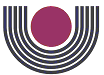 